 ZLÍNSKÝ KRAJSKÝ  FOTBALOVÝ  SVAZ 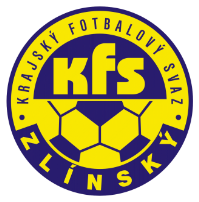 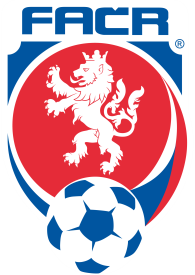 Hradská 854, 760 01 ZLÍN       Tel: 577 019 393Email: lukas@kfszlin.cz  
__________________________________________________________________________Rozhodnutí DK Zl KFS ze dne 24. května 2017Haloda Tomáš – 90010726 – FC Strání - ZČN na 2 SU od 20.5.2017, poplatek 300,- Kč§ 46/1, DŘ vyloučen po 2. ŽK, po vyloučení zakopl míč na tribunuKostelanský Jiří – 66080659 – FC Strání – pokuta 500,- Kč§61/ SŘ + § DŘ odmítnutí uzavření zápisu o utkáníSkovajsík Tomáš – 94072097 – TJ Nedachlebice – ZČN na 1 SU od 21.5.2017, poplatek 200,- Kč§43 DŘ zmaření zjevné brankové příležitosti podraženímBaroš Miroslav - 86020693 – TJ Sokol Hutisko-Solanec – ZČN na 1 SU od 20.5.2017, poplatek 200,- Kč	§ 46/1, DŘ vyloučen po 2. ŽKČtvrtníček Ondřej - 95090681- TJ Sokol Kateřinice –  poplatek 200,- Kč§41 DŘ žádosti se vyhovuje, zbytek trestu 1 SU se promíjíPalička Milan - 80090507 – FC Semetín - ZČN na 1 SU od 21.5.2017, poplatek 200,- Kč§ 46/1, DŘ vyloučen po 2. ŽKPospíšilík Radek – 83010219 -  TJ Sokol Němčice - ZČN na 3 SU od 21.5.2017, poplatek 200,- Kč§45/ DŘ kritika R s urážlivým výrokemDorňák Miroslav – 98111322 – FC Vel. Karlovice+Karolinka - ZČN na 1 SU od 20.5.2017, poplatek 200,- Kč§43 DŘ zabránění dosažení branky úmyslnou rukouLošťák Luděk – 84032069 – FC Slušovice – poplatek 200,- Kč§39/1 DŘ žádosti se nevyhovujePukýš Petr – 79071785 – TJ Sokol Fr. Lhota – poplatek 200,- Kč§39/1 DŘ žádosti se nevyhovujeMartin Bsonekpředseda DK Zl KFS